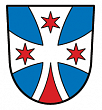 Obec PopovičkyK Rybníku 12, 25101 ChomutoviceVýroční zpráva obce Popovičky o poskytování informací podle zákona č. 106/1999 Sb.,o svobodnému přístupu k informacím, ve znění pozdějších předpisů – za rok 2023Obec Popovičky v souladu s ustanovením § 18, odst. 1 zákona č. 106/1999 Sb., o svobodném přístupu k informacím, ve znění pozdějších předpisů (dále jen „InfZ“) tímto zveřejňuje výroční zprávu za rok 2022 o své činnosti v oblasti poskytování informací podle citovaného zákona a poskytuje následné údaje:Na obec Popovičky byly podány 2 žádosti a žádosti byly řádně vyřízenyPočet vydaných rozhodnutí o odmítnutí žádostí – 0Počet podaných odvolání proti rozhodnutí – 0Počet rozsudků soudu ve věci přezkoumání zákonnosti rozhodnutí povinného subjektu o odmítnutí žádosti o poskytnutí informace – 0Počet poskytnutých výhradních licencí – 0Počet stížnost podle § 16a) InfZ – 0V Popovičkách 29.02.2024                                                                                                                            Jaroslav Švehla                                                                                                                                  starosta